Farebnými pastelkami ťahajte čiary zhora dole, zdola hore, zľava doprava, zprava doľava.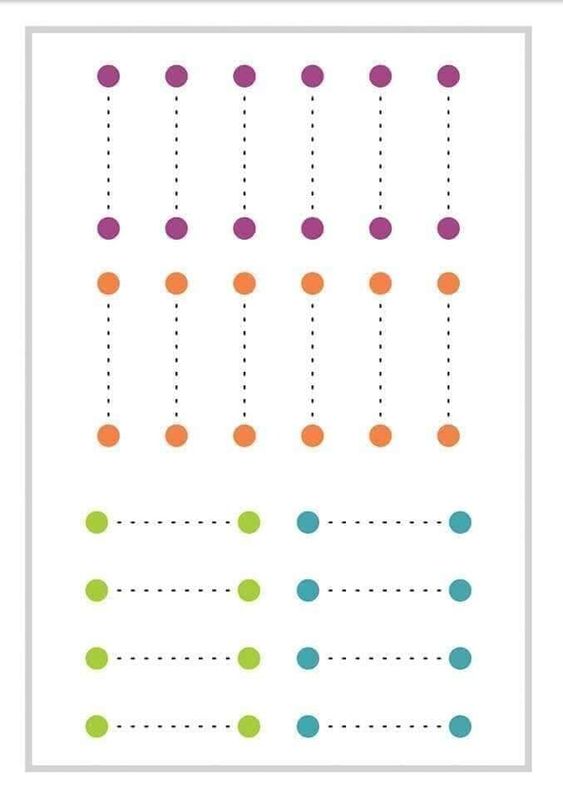 